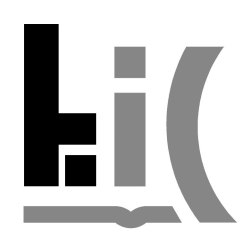 FORMULÁR NA EVIDENCIU OHLASOVpracovníkov Stavebnej fakulty STUDátum:						Podpis:* Kategórie ohlasov, v zmysle smernice MŠ SR č. 397/2020 Z. z roku 2020   Kód	Názov kategóriecitácia v publikácii registrovaná v citačných indexochcitácia v publikácii vrátane citácie v publikácii registrovanej v iných databázach	okrem citačných indexov3	recenzia a umelecká kritika v publikáciiKatedra SvFMeno autora citovaného dokumentuNázovcitovaného dokumentuZdrojový dokument  (rok, ročník, číslo),  vydavateľské údajeMeno autora citujúceho dokumentuNázovcitujúceho dokumentuZdrojový dokument(rok, ročník, číslo), vydavateľské údaje* Kód kategórie 	Citačná databáza 	(pri kóde kategórie ohlasu 1) 